序号*品种名称*品种编号*数量*预算
（万元）*技术要求*供应商特殊资质要求*货期要求1-1麦康凯琼脂135009500kg30本品为淡黄色均一粉末，灭菌后为深红色半透明液体。灭菌后pH7.1±0.2，水活度值应不高于0.6。红外光谱与上批对照培养基基本一致。（提供证明材料）无签订合同后10个工作日交货。1-2酵母浸出粉胨葡萄糖琼脂1350226kg0.2本品为类白色均一粉末，灭菌后为黄色透明液体。水活度值应不高于0.6。红外光谱与上批对照培养基基本一致。（提供证明材料）无签订合同后10个工作日交货。1-3三糖铁琼脂135028254kg10本品为浅红色均一粉末，灭菌后为深红色半透明液体。灭菌后pH值为7.3±0.1，水活度值应不高于0.6。红外光谱与上批对照培养基基本一致。（提供证明材料）无签订合同后10个工作日交货。1-4肠道菌增菌液体135032248kg33本品为黄绿色均一粉末，煮沸灭菌后为绿色透明液体。灭菌后pH7.2±0.2，水活度值应不高于0.6。红外光谱与上批对照培养基基本一致。（提供证明材料）无签订合同后10个工作日交货。 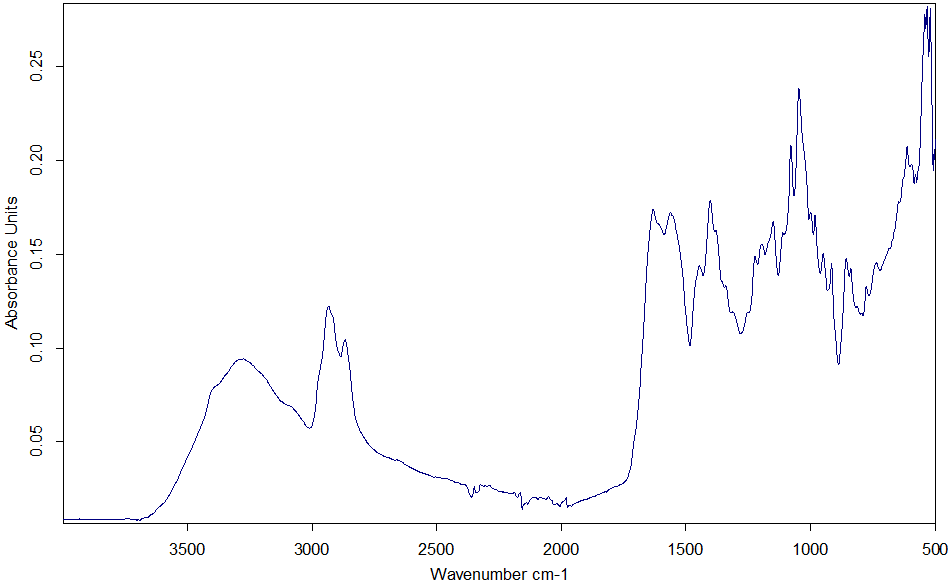 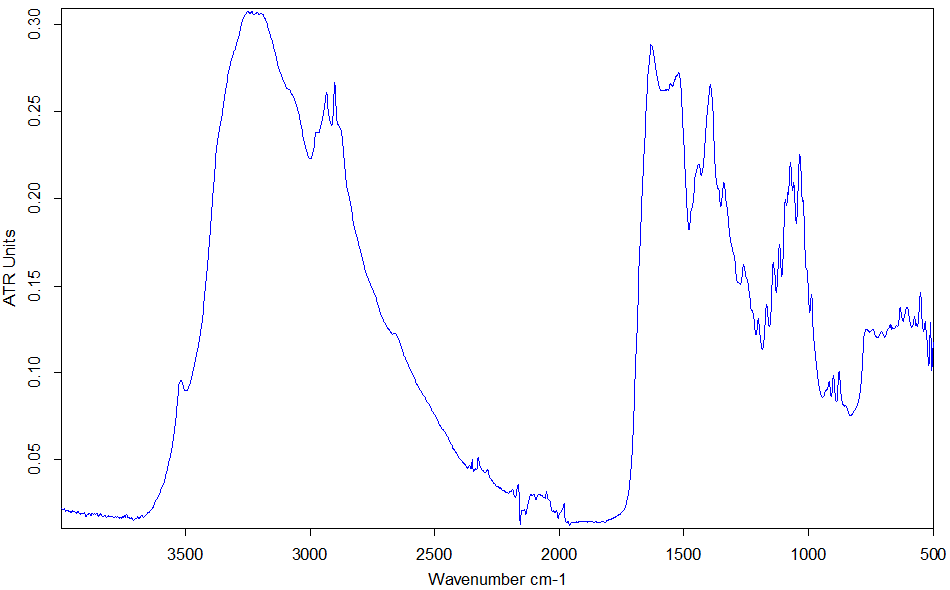 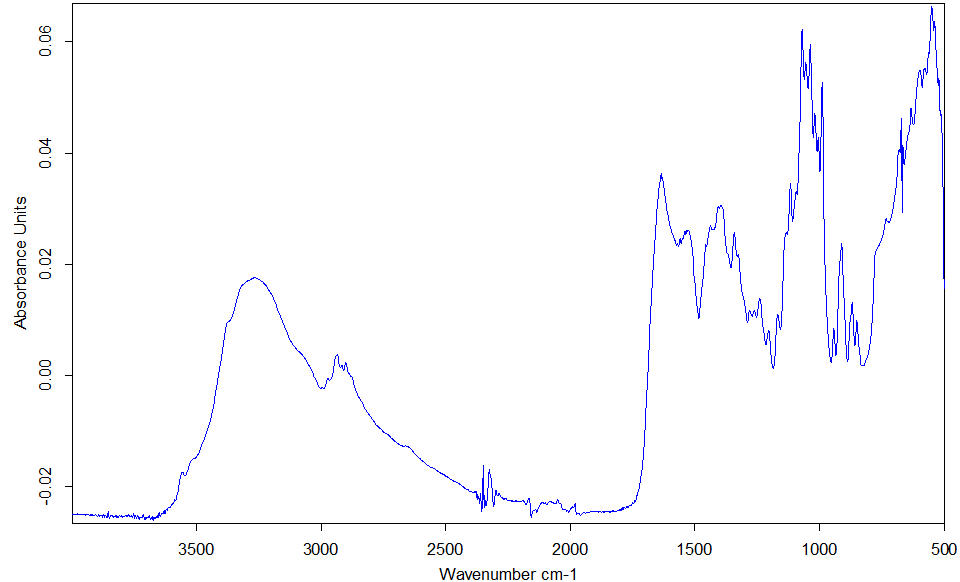 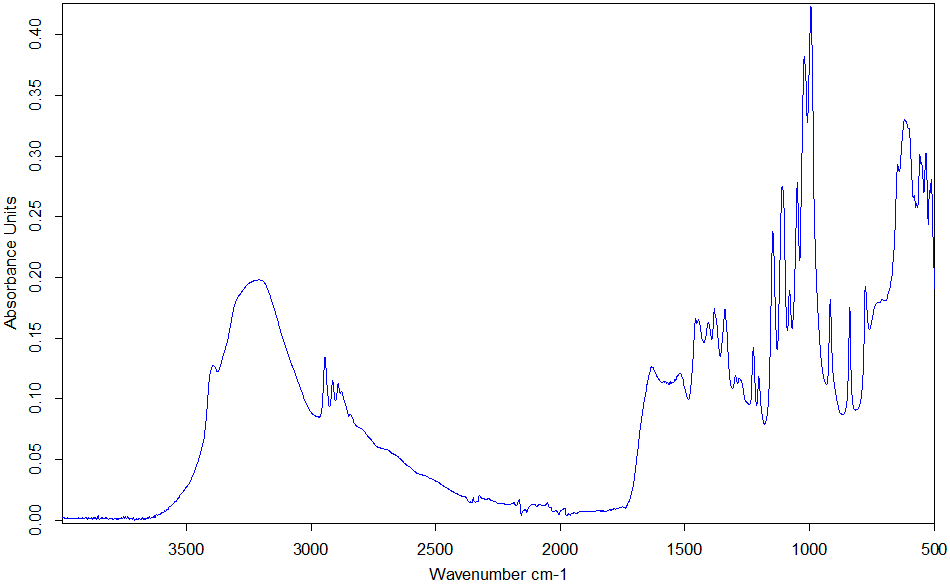 